		CAMPIONATUL  NATIONAL DE          Motorsport 		  TIME - ATTACK - FRAS                         Krepelka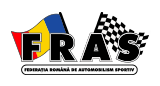 			Etapa  1  /  2016     Prejmer  -  29.10.2016  8.30-10.00 - 	Secretariat :  inscrieri, verificari administrative9.00-10.15 -	Antrenamente  libere  10.30- 10.40     - Sedinta  tehnica  cu participantii        10.50            -     	Antrenamente  cronometrate :  pe  clase o  mansa11.30            -       Mansa 1  - concurs                      -      Mansa  2 -  concurs13.45            -    Afisare rezultate  provizorii   14.20           -   Festivitate  premiere  +  poza  de grup  /  etapa			( prezenta  obligatorie pentru  participanti )Cererile  de  inscriere tip  FRAS   se  pot  adresa :  infomarbr@gmail.comRelatii  suplimentare  regulamentului  cadru :  0744639105  Valentin  Nemtanu